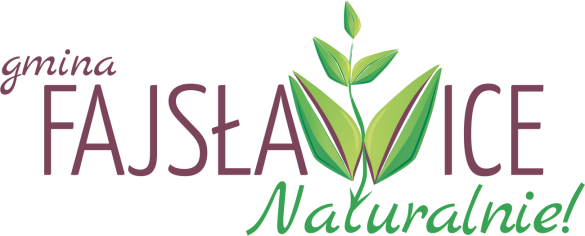 RAPORT
O STANIE GMINY FAJSŁAWICEza rok 2020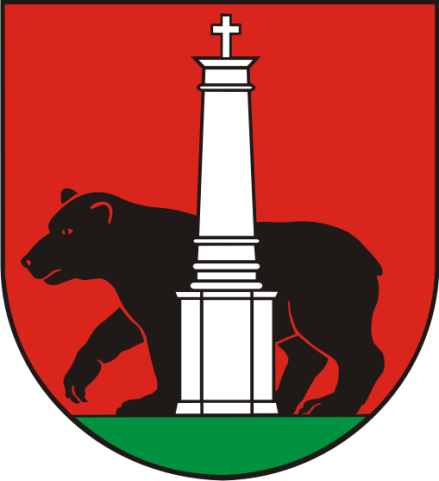 Fajsławice, 28 maja 2021r.Fajsławice, 28 maja 2021r.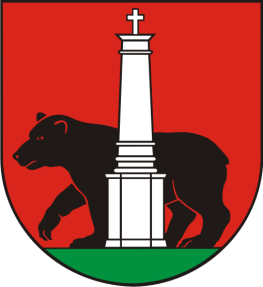 Szanowni Państwo!Przedkładam Państwu roczny raport o stanie Gminy Fajsławice za rok 2020. Jest to dokument podsumowujący wspólną pracę na rzecz rozwoju Gminy Fajsławice.Raport obejmuje podsumowanie działalności Wójta Gminy Fajsławice w roku 2020, opisuje stan gminy, koncentrując się na najważniejszych obszarach, nie tylko finansowym, ale i polityki społecznej, kultury, edukacji, sportu, realizacji programów, strategii i uchwał Rady Gminy Fajsławice.Niniejszy raport umożliwia poznanie wyznaczonych kierunków działania i celów, a także osiągniętych rezultatów i efektów.Rok 2020 był rokiem pełnym wyzwań podyktowanych globalną pandemią, a mimo to udało się zrealizować wyznaczone cele.Wierzę, że przedłożony dokument będzie okazją do lepszego poznania pracy lokalnego samorządu oraz inspiracją do dyskusji o naszej gminie i kierunkach dalszego rozwoju.Moim pracownikom, którzy przyczynili się do powstania niniejszego raportu, składam serdeczne podziękowania.Z wyrazami szacunku,Wójt Gminy FajsławiceWSTĘPNiniejszy raport o stanie gminy Fajsławice sporządzony został na podstawie art. 28a ustawy o samorządzie gminnym i zawiera podsumowanie działalności Wójta Gminy Fajsławice w 2020 roku.WŁADZE GMINYWójt jest organem wykonawczym, którego kadencja trwa 5 lat. Wykonuje on uchwały Rady Gminy i zadania określone przepisami prawa.Do zadań Wójta należy w szczególności: opracowywanie strategii, programów rozwoju, gospodarowanie mieniem komunalnym czy wykonywanie budzetu. Funkcję Wójta Gminy Fajsławice sprawuje Janusz Pędzisz. W skład kierownictwa urzędu wchodzą Zastępca Wójta – Mieczysław Paluch, Sekretarz Gminy – Jacek Kęcik, Skarbnik Gminy – Renata Mendel. RADA GMINY FAJSŁAWICEJest organem stanowiącym i kontrolnym gminy wybieranym na pięcioletnią kadencję w wyborach powszechnych. Do zadań gminy należą m.in.: uchwalanie statutu gminy, uchwalanie budżetu gminy, miejscowych planów zagospodarowania przestrzennego czy podejmowanie uchwał w sprawach podatków. W Radzie Gminy Fajsławice zasiada 15 osób.W skład Rady wchodzi:Sławomir Michalak – Przewodniczący Rady GminyAnna Wójcik – Wiceprzewodnicząca Rady GminyJolanta StrefnerJolanta Greczkowska Mateusz ChruścielMonika ChłopekAnna KosierbJarosław KulbakaArleta RogalskaMonika RozwałkaFeliksa GorzkowskaMagdalena JagiełłoMariusz WójcikMichał KrysaGrzegorz ChmielRadni współpracują w ramach pięciu komisji:Komisji RewizyjnejKomisja Skarg, Wniosków i PetycjiKomisja Rozwoju Gospodarczego i BudżetuKomisja Bezpieczeństwa, Rolnictwa i Ochrony ŚrodowiskaKomisja Kultury, Oświaty, Służby Zdrowia i Spraw SocjalnychW 2020r. odbyło się 8 posiedzeń sesji, na których podjęto 48 uchwał.POŁOŻENIE GMINYGmina Fajsławice położona jest w centralnej części województwa lubelskiego, w powiecie krasnostawskim na obszarze Wyniosłości Giełczewskiej i Płaskowyżu Świdnickiego. Sąsiaduje z gminami Łopiennik Górny, Rybczewice, Piaski i Trawniki.Powierzchnia administracyjna gminy wynosi 70,7km2 i stanowi 6,9% powierzchni powiatu. Teren podzielony jest na 12 sołectw: Bielecha, Boniewo, Dziecinin, Fajsławice, Ignasin, Kosnowiec, Ksawerówka, Marysin, Siedliska Pierwsze, Siedliska Drugie, Suchodoły, Wola Idzikowska.W skład gminy wchodzi 13 miejscowości: Bielecha, Boniewo, Dziecinin, Zosin, Fajsławice, Ignasin, Kosnowiec, Ksawerówka, Marysin, Siedliska Pierwsze, Siedliska Drugie, Suchodoły, Wola Idzikowska. Siedzibą gminy jest miejscowość Fajsławice. Gmina zlokalizowana jest przy trasie komunikacyjnej Lublin-Zamość (S17) w odległości 35 km od Lublina, 20 km od Krasnegostawu i 10 km od Piask.Przez gminę przepływa rzeka Marianka. Na terenie gminy znajdują się także użytkowe zbiorniki wodne – stawy rybne.Gmina Fajsławice to teren o cennych walorach przyrodniczych i krajobrazowych. To obszar o chrakterze typowo rolniczym. Niezwykle korzystne warunki naturalne - bardzo żyzne gleby, ciepły klimat oraz niskie uprzemysłowienie umożliwiają uzyskiwanie wysokich plonów upraw. Gmina Fajsławice nazywana ‘zagłębiem zielarskim’, jest liderem uprawy ziół w województwie lubelskim. Najwieksze uprawy zajmują tymianek, melisa, cząber, oregano i szałwia. Dużą część powierzchni upraw stanowią również zboża, sady owocowe i chmiel.MIESZKAŃCYGminę zamieszkuje ok. 4 599 mieszkańców (2338 kobiet i 2261 mężczyzn). Średnia gęstość zaludnienia wynosi 65,05 osób na km2. Na 100 mężczyzn przypada 99 kobiety. Gminę cechuje ujemny przyrost naturalny.W roku 2020 odnotowano 32 urodzeń, w tym 14 kobiet i 18 mężczyzn oraz 70 zgonów, w tym 29 kobiet i 41 mężczyzn.Mniejsza liczba urodzeń w porównaniu do roku 2019, a także większa liczba zgonów wpłynęła na spadek liczby ludności . Ponadto w ciągu 2020r. nastąpił spadek liczby zameldowanych na terenie gminy na pobyt stały i czasowy o 51 osób. Zestawienie zbiorcze mieszkańców zameldowanych na pobyt stały lub czasowy.W gminie w 2020r. liczba osób w wieku produkcyjnym wynosiła 2753, natomiast w wieku nieprodukcyjnym 1846 osób. Na 100 mieszkańców w wieku produkcyjnym przypada 67,05 osoby w wieku nieprodukcyjnym. BUDŻET I FINANSE1/ Plan budżetu gminy po dokonanych zmianach na dzień 31.12 2020 r. po stronie dochodów wynosi 24.484.481,97 zł wykonanie planu dochodów wynosi 24.566.431,45 zł, tj. 100,33% planuOgółem dochody budżetowe wykonane zostały w kwocie 24.566.431,45zł tj.100,33% planu rocznego, z tego: dochody majątkowe plan w wysokości 2.721.101,82 zł a wykonanie wynosi – 2.628.374,94 zł, tj. 96,59 % planu rocznego, w tym:ze sprzedaży składników majątkowych gminy : plan 18.060,00 zł, wykonanie – 18.060,00 zł, tj. 100,00 %  realizacji planu;z dotacji celowej w ramach programów finansowanych z udziałem środków europejskich oraz środków, o których mowa w art.5 ust.3 pkt 5 lit. a i b ustawy, lub płatności w ramach budżetu środków europejskich, realizowanych przez jednostki samorządu terytorialnego: plan 2.006.181,82 zł, wykonanie 1.911.922,06 zł, tj. 95,30% realizacji planu;ze środków na dofinansowanie własnych inwestycji gmin, powiatów (związków gmin, związków powiatowo-gminnych, związków powiatów), samorządów województw, pozyskane z innych źródeł: plan 634,00 zł, wykonanie – 2.166,40 zł, tj.341,70% realizacji planu;wpłaty z tytułu przekształcenia prawa użytkowania wieczystego w prawo własności plan 4.120,00 zł, wykonanie 4.120,48 zł, tj. 103,38% realizacji planu;środki otrzymane z państwowych funduszy celowych na finansowanie lub dofinansowanie kosztów realizacji inwestycji i zakupów inwestycyjnych jednostek sektora finansów publicznych: plan 192.106,00 zł, wykonanie 192.106,00 zł, tj. 100% realizacji planu;środki na dofinansowanie własnych inwestycji gmin, powiatów (związków gmin, związków powiatowo-gminnych, związków powiatów), samorządu województw, pozyskane z innych źródeł: plan 500.000,00 zł, wykonanie 500.000,00 zł, tj. 100% planu.dochody bieżące plan 21.763.380,15 zł, a wykonanie wynosi 21.938.056,51 zł tj. 100,80% realizacji planu, w tym:dochody własne: plan 5.714.919,24 zł, wykonano 5.950.189,12zł, tj. 104,12% planu;dotacje celowe otrzymane z budżetu państwa na realizację zadań bieżących z zakresu administracji rządowej oraz innych zadań zleconych gminie ustawami: plan 7.362.361,57 zł, wykonanie 7.315.171,87 zł, tj. 99,36% planu;dotacje celowe otrzymane z budżetu państwa na realizację własnych zadań bieżących gmin: plan 428.502,00 zł, wykonanie 416.175,22 zł, tj.97,12% planu rocznego;z dotacji celowej w ramach programów finansowanych z udziałem środków europejskich oraz środków, o których mowa w art.5 ust.3 pkt 5 lit. a i b ustawy, lub płatności w ramach budżetu środków europejskich, realizowanych przez jednostki samorządu terytorialnego: plan 116.070,04 zł, wykonanie 114.993,00 zł, tj. 99,07%  realizacji planu;subwencje ogólne z budżetu państwa: plan 7.913.180,00 zł, wykonanie 7.913.180,00 zł , tj.100,00%  realizacji planu;środki otrzymane z funduszy celowych na realizację zadań bieżących jednostek sektora finansów publicznych: plan 224.651,00 zł, wykonanie 224.651,00 zł, tj. 100% planuśrodki otrzymane od pozostałych jednostek zaliczanych do sektora finansów publicznych na realizację zadań bieżących jednostek zaliczanych do sektora finansów publicznych plan 3.696,30 zł, wykonanie 3.696,30 zł, tj. 100% realizacji planu.Realizacja dochodów zwłaszcza własnych, osiągnęła planowany poziom lub go przewyższyła, a są to dochody:dostarczanie wody 111,15%,czynsze 106,72%,podatek od nieruchomości 112,15%,podatek rolny 107,21%,podatek od środków transportowych 104,76%,wpływy z opłat gospodarka ściekowa 123,22%,wpływy z opłat gospodarka odpadami 117,05%,podatek od spadków i darowizn 1734,60%,podatek od czynności cywilnoprawnych 197,67%,wpływy z opłaty skarbowej 113,76%, podatek dochodowy od osób prawnych 132,78%.Wykonanie planowanych dochodów majątkowych nastąpi po zakończeniu i rozliczeniu inwestycji realizowanych przez gminę w 2021 roku2/ Plan budżetu gminy po dokonanych zmianach na dzień 31 grudnia 2020 r.: po stronie wydatków plan wynosi 23.645.203,20 zł, a wykonanie wydatków 21.649.258,44 zł, tj. 46,62 % planu rocznego.wydatki majątkowe:  plan 2.272.547,38 zł, wykonanie 1.561.705,80 zł, tj. 68,72% realizacji planuwydatki bieżące: plan 21.372.655,82 zł, wykonanie 20.087.552,64 zł, tj.93,99% realizacji planuW 2020 roku wydatki majątkowe stanowią w budżecie gminy 9,61 %, a zostały wykonane 68,72% .Realizacja wszystkich pozostałych zaplanowanych inwestycji nastąpi do końca roku 2021: tj. - Modernizacja gospodarki wodnej na terenie Gminy Fajsławice, - Pomoc finansowa Powiatowi Krasnostawskiemu na wykonanie zadania „Przebudowa drogi powiatowej nr 3124L Fajsławice – Ksawerówka od km 3+117 do km 4+945”.Pozostałe wydatki, były to wydatki o charakterze stałym i koniecznym do wykonania, służące do bieżącej realizacji licznych zadań gminy, związanych ze zwiększającą się corocznie skalą potrzeb i ich zakresem.3/ Nie stwierdzono przypadków naruszenia dyscypliny budżetowej.4/ Plan budżetu gminy na 2020 rok tworzył nadwyżkę budżetu w kwocie 839.278,77 zł, która zostanie przeznaczona na spłatę kredytów i pożyczek w kwocie 839.278,77 zł. 6/ Od stycznia do końca grudnia 2020 roku spłacono następujące kredyty:112.500,00 zł w MBANK w Lublinie, kredyt inwestycyjny zaciągnięty w 2010 roku na budowę kanalizacji sanitarnej w Woli Idzikowskiej i Fajsławicach. Kredyt spłacony w całości;66.800,00 zł w BGK w Lublinie, kredyt zaciągnięty w 2010 roku na sfinansowanie planowanego deficytu, pozostało do spłaty 334.000,00 zł;80.000,00 zł w BS Krasnystaw, kredyt zaciągnięty w 2014 roku na sfinansowanie planowanego deficytu, pozostało do spłaty 320.000,00 zł;707.884,00 zł w roku 2018 zaciągnięto kredyt długoterminowy w BS Krasnystaw na sfinansowanie planowanego deficytu, pozostało do spłaty 3.888.734,00 zł.Na dzień 31 grudnia 2020 roku łącznie pozostało do spłaty 4.542.734,00 zł kredytów długoterminowych. Rada Gminy w Fajsławicach ustalając stawki niektórych podatków obniżyła ich górne stawki. Skutki obniżeń tych stawek w poszczególnych podatkach obliczone za okres styczeń – grudzień 2020 roku przedstawiają się w sposób następujący:podatek od nieruchomości od osób prawnych – 128.465,12 złpodatek rolny od osób prawnych – 879,28 złpodatek od środków transportowych od osób prawnych – 1.641,84 złpodatek od nieruchomości od osób fizycznych- 53.764,87 złpodatek rolny od osób fizycznych – 248.309,16 złpodatek od środków transportowych od osób fizycznych – 33.138,27 złRazem - 466.198,54 zł W okresie sprawozdawczym udzielono ulg, zwolnień w spłacie podatków na kwotę 42.104,03 zł – ulgi zastosowano w podatku od nieruchomości od osób prawnych –16.621,29 zł podatku rolnym od osób prawnych- 405,52 zł, podatku od nieruchomości od osób fizycznych –25.077,22 zł oraz udzielono umorzeń zaległości podatkowych na kwotę 30.550,80 złw tym: od osób prawnych: w podatku od nieruchomości – 27.849,00 zł,od osób fizycznych : w podatku od nieruchomości – 1.160,00 zł, w podatku rolnym– 1.521,80zł; w podatku leśnym – 2,00 zł, oraz odsetki- 18,00 zł. 9/ Wójt Gminy Fajsławice, realizując zadania związane z wykonaniem budżetu, kierował się zasadą celowości, legalności, rzetelności i oszczędności w gospodarowaniu środkami publicznymi.10/ Regionalna Izba Obrachunkowa w Lublinie Zespół w Chełmie wyraziła pozytywną opinię o sprawozdaniu z wykonania budżetu gminy za 2020 rok.Realizacja budżetu zarówno po stronie dochodowej jak i wydatkowej przebiegała bez większych zakłóceń. Efektem tego było terminowe regulowanie zobowiązań. Gmina nie posiada zobowiązań wymagalnych.Wykonany budżet przyczynił się do dalszego rozwoju gminy i poprawy warunków życia jej mieszkańców.DZIAŁALNOŚĆ INWESTYCYJNAINFRASTRUKTURA WODOCIAĄGOWA I SANITACYJNA WSIRozbudowa sieci wodno–ściekowej w miejscowości Wola Idzikowska – 38.000,00 zł: wykonanie – 28.519,26 zł, tj. 75,05%  realizacji planu;Modernizacja gospodarki wodnej na terenie Gminy Fajsławice – 2.540,00 zł, wykonanie nie nastąpiło.Całkowita wartość realizacji inwestycji w 2020 wynosi 69.171,99zł, kwota 33.085,99zł stanowi udział własny gminy a pozostałą kwotę 36.086,00 zł planujemy pozyskać z funduszy Unii Europejskiej. Inwestycja realizowana będzie z funduszy Unii Europejskiej - PROW w latach 2014- 2020. Etap końcowy inwestycji to 2021r.DROGI PUBLICZNE GMINNEPrzebudowa drogi gminnej Nr 109608L w miejscowości Wola Idzikowska - 323.677,00 zł, wykonanie- 323.676,76 zł, tj. 100,00%  realizacji planu. Inwestycja dofinansowana ze środków Funduszu Dróg Samorządowych w wysokości 192.106,00 zł.GOSPODARKA MIESZKANIOWA - GOSPODARKA GRUNTAMI I NIERUCHOMOŚCIAMIModernizacja centralnego ogrzewania w budynku Boniewo 43 - 145.720,00 złwykonanie 137.169,60 zł, tj. 94,13%  realizacji planu;Modernizacja centralnego ogrzewania w budynku nr 4 w Fajsławicach - 25.000,00 zł, wykonanie 25.000,00 zł, tj. 100,00%  realizacji planu;Przebudowa zdegradowanego budynku remizy OSP w Fajsławicach na Gminny Ośrodek Kultury i Gminną Bibliotekę Publiczną wraz z zagospodarowaniem terenu i remontem drogi dojazdowej do obiektu - Stworzenie warunków lokalowych dla lokalnych jednostek użytku publicznego działających w zakresie kultury i turystyki; – 723.150,27 zł., zadanie to zostało zrealizowane w wysokości 723.150,27 zł, tj. 100,00% realizacji planu.Całkowita wartość inwestycji wynosi 1.388.926,20 zł. Inwestycję tą zrealizowaliśmy ze środków RPO w wysokości 667.104,52 zł. Podpisanie umowy z wykonawcą prac nastąpiło w roku 2019, a etap końcowy inwestycji to rok 2020.Termomodernizacja budynku ośr. zdrowia w Fajsławicach wraz z adaptacją terenu - 23.000,00 zł, wykonanie 23.000,00 zł, tj. 100%  realizacji planu	Inwestycja realizowana będzie w latach 2020-2021 w wysokości 400.000,00 zł.SZKOŁY PODSTAWOWEZakup kosiarki (traktorka) - 12.000,00 zł. wykonanie 11.982,00zł, tj.99,85%  realizacji planu.GOSPODARKA KOMUNALNA I OCHRONA ŚRODOWISKA  Budowa oświetlenia drogowego w miejscowości Fajsławice- 24.600,00 zł wykonanie 24.600,00 zł, tj.100%  realizacji planu;Budowa oświetlenia drogowego w miejscowości Fajsławice-park 70.000,00 zł wykonanie 70.000,00 zł, tj.100%  realizacji planu;Budowa oświetlenia drogowego w miejscowości Suchodoły- 25.000,00 zł wykonanie 25.000,00 zł, tj.100%  realizacji planu; „ Instalacje OZE na terenie Gminy Fajsławice”. Poprawa standardu życia mieszkańców- 9.918,11 zł., wykonanie 9.918,11zł, tj.100%  realizacji planu.Inwestycja ta realizowana będzie ze środków własnych gminy ( udział mieszkańców) w kwocie 1.202.200,60 zł, a pozostałe środki – 2.288.558,28 zł pozyskamy z Budżetu Unii Europejskiej- RPO WL 2014-2020. Ogólny koszt inwestycji to 3.836.095,13 zł. Inwestycja realizowana będzie w latach 2019- 2022. Podpisanie umowy z wykonawcą prac planuje się wyznaczyć na rok 2021, a etap końcowy inwestycji to rok 2022.KULTURA I OCHRONA DZIEDZICTWA NARODOWEGO- DOMY I OŚRODKI KULTURY, SWIETLICE I KLUBYRozwój infrastruktury turystycznej i kulturalnej świetlicy wiejskiej w Ksawerówce. Utworzenie miejsca do rekreacji i wypoczynku mieszkańców gminy Fajsławice – 141.005,00 zł., wykonanie 140.003,65 zł, tj. 99,29%  realizacji planuCałkowita wartość inwestycji wynosi 149.900,00 zł. Inwestycja realizowana będzie z funduszy Unii Europejskiej - PROW ( LGD) w kwocie 93.472,00zł, udział własny gminy to kwota 56.428,00 zł. Podpisanie umowy z wykonawcą prac planuje się wyznaczyć na rok 2020, a etap końcowy inwestycji to rok 2020.Dotacja celowa na pomoc finansową udzielaną między jednostkami samorządu terytorialnego na dofinansowanie własnych zadań inwestycyjnych i zakupów inwestycyjnych1.Pomoc finansowa Powiatowi Krasnostawskiemu w kwocie 19.687,00 zł na wykonanie zadania „Przebudowa drogi powiatowej nr 3124L Fajsławice – Ksawerówka od km 3+710 do km 4+938" opracowanie dokumentacji technicznej wykonanie 19.686,15 zł, tj. 100,00%  realizacji planu2. Pomoc finansowa Powiatowi Krasnostawskiemu w kwocie 212.250,00 zł na wykonanie zadania „Przebudowa drogi powiatowej nr 3124L Fajsławice – Ksawerówka od km 3+117 do km 4+945”, wykonanie nie nastąpiło.Całkowita wartość inwestycji wynosi 3.396.000,00 zł. Dofinansowanie zadania ze środków Funduszu Dróg Samorządowych planuje się w kwocie 1.698.000,00 zł. Powiat Krasnostawski zobowiązuje się do sfinansowania w latach 2020 i 2021, 50% kosztów realizacji inwestycji w wysokości 849.000,00 zł. Gmina Fajsławice poniesie koszty realizacji zadania stanowiącej 50% zakładanego udziału własnego Powiatu. Gmina Fajsławice udziela Powiatowi pomocy finansowej na wykonanie zadania w latach 2020 i 2021 50% kosztów realizacji inwestycji w wysokości 849.000,00 zł.GOSPODARKA WODOCIĄGOWA I KANALIZACYJNAGmina Fajsławice prowadzi działalność w zakresie zbiorowego zaopatrzenia w wodę i zbiorowego odprowadzania ścieków, starając się zapewnić odpowiednią jakość swoich usług, zgodnie z obowiązującymi przepisami prawnymi i uzyskanymi pozwoleniami.(zezwolenie udzielone decyzją Starosty Krasnostawskiego nr RO 6341.2.22.2012 z dnia 12.09.2012 r.; RO 6341.1.1.2012 z dnia 31.10.2012 r.; RO 6341.1.3.2017 z dnia 29.12.2017 r.; RO. 6341.1.3.2017 z dnia 29.12.2017 r.,) Usługi prowadzone są na terenie Gminy Fajsławice, w oparciu o majątek stanowiący własność komunalną Gminy.Gmina Fajsławice dysponuje 1 ujęciem wód podziemnych w miejscowości Siedliska Pierwsze, składającego się z dwóch studni głębinowych: studni podstawowej zlokalizowanej na dz. nr 1892/3 – obręb ewidencyjny Siedliska I oraz studni awaryjnej na dz. 1230/5- obręb ewidencyjny Siedliska II, a także oczyszczalnią ścieków w FajsławicachPoza ujęciami własnymi Gminy woda do celów uzupełnienia zaopatrzenia ludności kupowana jest z ujęć komunalnych należących do gmin sąsiednich: Gminy Łopiennik Górny- dla miejscowości Dziecinin, Zosin oraz Zakładu Gospodarki Komunalnej w Piaskach – dla miejscowości Bielecha, Kosnowiec, Boniewo, Ignasin. Gmina Fajsławice jest całkowicie zwodociągowana (12 sołectw). Z sieci wodociągowej korzysta 98% mieszkańców. Pozostałe 2% są to siedliska rozproszone, usytuowane w dużych odległościach od sieci wodociągowej.Z usług kanalizacyjnych korzystają 3 sołectwa: Fajsławice, Wola Idzikowska i Suchodoły (częściowo skanalizowane). Oczyszczalnia ścieków w Fajsławicach przyjmuje ścieki z terenów skanalizowanych gminy Fajsławice oraz ścieki dowożone wozami asenizacyjnymi z terenów nieskanalizowanych.Możliwości przerobowe oczyszczalni wynosiły 225 m3/dobę, wykorzystywana jest w 60 % - średnio ok. 135 m3/dobę. Łączna długość sieci wodociągowej wynosi ok. 74,69 km, zaś kanalizacyjnej.ok.33,81.km.Liczba przyłączy wodociągowych na dzień 31.12.2020 r. – 1355.Liczba przyłączy kanalizacyjnych na dzień 31.12.2020 r. – 499.Zaległości z tytułu opłat za wodę na dzień 31.12.2020 r. wynosiły 39.518,31 zł.Zaległości z tytułu opłat za ścieki na dzień 31.12.2020 r. wynosiły 26.933,92 zł.W ramach usługi zbiorowego zaopatrzenia w wodę i zbiorowego odprowadzania ścieków Gmina Fajsławice podejmowała działania mające na celu usprawnienie funkcjonowania systemu wodociągowo-kanalizacyjnego i podniesienie poziomu świadczenia usług .poprzez eliminację strat wody. W 2020 r. zlokalizowano kilka nieszczelności rur sieci wodociągowej, co spowodowało zmniejszenie wydobycia wody z gminnego ujęcia, a tym samym zmniejszenie strat wody. W 2021 r. planowana jest: Realizacja projektu „Modernizacja gospodarki wodnej na terenie gminy Fajsławice” w ramach którego zostanie wykonany zdalny pomiar ilości wydobywanej wody na ujęciu wodnym „Siedliska” pozwalający na bieżącą kontrolę ilości wody dostarczanej do gminnej sieci wodociągowe. Wykonanie dokumentacji projektowej przebudowy przestarzałej gminnej oczyszczalni ścieków w Fajsławicach.Wykonanie dokumentacji projektowej budowy kanalizacji w Fajsławicach „Kolonii”.Rozbudowa sieci wodno-ściekowej w Fajsławicach.Zakup urządzenia do czyszczenia kanalizacji.Gmina Fajsławice w swej działalności wodociągowo-kanalizacyjnej, dążyła do optymalizacji gospodarowania zasobami wodnymi poprzez racjonalizację zużycia wody przez odbiorców oraz minimalizację strat wody. W tym celu zakupiono i zamontowano wodomierze, W 2021 r. planowane są kolejne zakupy wodomierzy i etapowa ich wymiana oraz usuwanie wycieków w sieci wodociągowej.GOSPODARKA MIESZKANIOWA I KOMUNALNAMieszkaniowy zasób Gminy Fajsławice wg stanu na dzień 31.12.2020 r. obejmuje 8 lokali mieszkalnych o łącznej powierzchni 466,28 m2 znajdujących się w 3 budynkach stanowiących własność Gminy (tj. w budynku : Szkoły Podstawowej w Siedliskach Drugich nr 190, Ośrodku Zdrowia w Fajsławicach nr 107A, Starym Ośrodku Zdrowia w Fajsławicach nr 129).Gmina posiada również w swoich zasobach 7 lokali socjalnych o łącznej powierzchni 293,83 m2 znajdujących się w 3 budynkach (tj. w budynku w Suchodołach nr 106C, w Fajsławicach 125, Budynek Starego Ośrodka Zdrowia w Fajsławicach nr 129).Stan zadłużenia zasobu mieszkaniowego na dzień 31.12.2020 r. wynosi 3.131,38 złGminne zasoby mieszkaniowe to w większości budynki będące w średnim stanie technicznym, poza budynkiem nr 125 w Fajsławicach (przeznaczonym na lokale socjalne), który wymaga większego remontu. W zasobach gminy poza lokalami komunalno-socjalnymi znajduje się 11 lokali użytkowych (wynajmowanych pod działalność gospodarczą) o łącznej powierzchni 467,03 m2 znajdujących się w 5 budynkach (tj. w budynku Urzędu Gminy Fajsławice 107, Ośrodka Zdrowia w Fajsławicach 107A, Szkoły Podstawowej w Fajsławicach, OSP w Woli Idzikowskiej, Fajsławice – przystanek). Gmina wydzierżawia pomieszczenia Ośrodkowi Medycznemu DMP Sp. z o. o o powierzchni 325,83 m2. Ponadto wydzierżawia nieruchomości gruntowe o powierzchni 1875 m2. (działalność handlowa i grunty pod garaże).Zaległości z tytułu opłat za wynajem lokali użytkowych, dzierżawę pomieszczeń i gruntów na dzień 31.12.2020 r. wynosiły 11.721,46 zł.W 2020 r. w budynku socjalnym nr 125 dokonano wymiany pokrycia dachowego na łączny koszt 16.000 zł.INFORMACJA O STANIE MIENIA KOMUNALNEGO W informacji o stanie mienia komunalnego Gminy Fajsławice ujęte zostały grunty zabudowane (obiekty oświatowe, Ochotnicze Straże Pożarne, Ośrodek Pomocy Społecznej, budynki z lokalami mieszkalnymi wynajmowanymi na rzecz najemców, lokale użytkowe), grunty niezabudowane rolnicze, lasy, pastwiska i łąki, działki oddane w użytkowanie wieczyste oraz grunty przekazane w dzierżawę, drogi oraz grunty będące w samoistnym posiadaniu Powierzchnia wszystkich gruntów stanowiących mienie komunalne gminy na dzień 31 grudnia 2020 r. wynosi 62,7056ha.W okresie od 01.01.2020 r. do 31.12.2019 r. Gmina Fajsławice zwiększyła stan gruntów o 0,2864 ha (tereny mieszkaniowe, inne tereny zabudowane). w drodze decyzji administracyjnej, komunalizacyjnej na mocy decyzji Wojewody Lubelskiego. Gmina dokonała sprzedaży gruntów ornych, zabudowanych o pow. 0,3526 ha (Ksawerówka), gruntów ornych o pow. 0,68 ha (Ignasin). W 2021 r. planowana jest komunalizacja gruntów będących w posiadaniu gminy.Dochody z tytułu wykonywania praw własności Wpływy z opłat za użytkowanie wieczyste nieruchomości na dzień 31 grudnia 2020 r. wyniosły 7.782,42 zł. Dochody z najmu i dzierżawy składników majątkowych gminy na dzień 31 grudnia 2020 r. wyniosły 192.097,13 zł. ROLNICTWO I DZIAŁALNOŚĆ GOSPODARCZAGmina Fajsławice jest typową gminą rolniczą, wśród upraw dominują zboża uprawiane na powierzchni 2831 ha oraz zioła uprawiane na powierzchni 835 ha. Powierzchnia pozostałych upraw wynosi; ziemniaki- 110 ha, buraki cukrowe 119 ha, rzepak ozimy 435 ha, strączkowe jadalne (w tym groch) 94 ha, ponadto występują uprawy o mniejszym areale takie jak: chmiel, gorczyca, rośliny pastewne, uprawy ogrodnicze, łąki i pastwiska. Szacowana powierzchnia upraw wieloletnich wynosi 365,1 ha w tym: krzewy owocowe i plantacje jagodowe 182,30 ha, sady 182,80 ha.Na terenie gminy funkcjonuje (szacunkowo) 1146 gospodarstw rolnych, przy następującej strukturze obszarowej gospodarstw:990 gospodarstw o powierzchni od  do  110 gospodarstw o powierzchni od  do 45 gospodarstw o powierzchni od  do 1 gospodarstwo o powierzchni od  i powyżejNa terenie gminy bardzo słabo jest rozwinięta produkcja zwierzęca, chów trzody chlewnej prowadzony jest w 10 gospodarstwach, natomiast hodowla bydła jest prowadzona w 7 gospodarstwach. Hodowla koni prowadzona jest w dwóch gospodarstwach. Szacowanie produkcji rolnej prowadzone przez rzeczoznawcę gminnego i przekazywane do Urzędu Statystycznego stanowi informację o poziomie tej produkcji na terenie gm. Fajsławice.W 2020r. na terenie Gminy Fajsławice wystąpiły straty w uprawach rolnych spowodowane wystąpieniem niekorzystnych warunków atmosferycznych – grad w 6 gospodarstwach. Gminna komisja ds. szacowania strat powołana przez Wojewodę, po przeprowadzeniu oględzin upraw w terenie sporządziła protokoły z szacowania szkód w uprawach rolnych, które stanowiły podstawę do ubiegania się przez producenta rolnego o pomoc klęskową z Agencji Restrukturyzacji i Modernizacji Rolnictwa. Realizując przepisy ustawy o zwrocie podatku akcyzowego do oleju napędowego wykorzystywanego do produkcji rolnej w 2020 roku na podstawie złożonych wniosków przez producentów rolnych wydano 859 decyzji przyznającej zwrot podatku akcyzowego na kwotę 399.445,31 zł.DZIAŁALNOŚĆ GOSPODARCZA:Ilość podmiotów gospodarczych –osób fizycznych wpisanych do CEIDG (wpisy aktywne) funkcjonujących na terenie Gminy Fajsławice wynosi – 208 w tym, w poszczególnych miejscowościach:Bielecha - 3Dziecinin - 2Boniewo - 16Ignasin - 7Fajsławice - 87Kosnowiec - 4Ksawerówka - 7Marysin - 4Siedliska Pierwsze – 15Siedliska Drugie - 14Suchodoły - 36Wola Idzikowska - 25Analizując wskazane PKD w dokonanych wpisach, zdecydowanie przeważają usługi budowlane, handel i transport.GOSPODARKA ODPADAMI KOMUNALNYMINa terenie Gminy Fajsławice obowiązuje system odbioru odpadów komunalnych, którym zostały objęte nieruchomości zamieszkałe. Właściciele nieruchomości niezamieszkałych (w tym prowadzący działalność gospodarczą) muszą sami we własnym zakresie posiadać zawarte umowy z przedsiębiorcami wpisanymi do rejestru działalności regulowanej na odbiór odpadów komunalnych. Opłaty za gospodarowanie odpadami dla nieruchomości zamieszkałych w 2020 r. wynosiły: od 01.01.2020r.odpady zbierane w sposób selektywny: 9,00 zł miesięcznie od jednego mieszkańca;odpady zbierane w sposób nieselektywny: 17,00 zł miesięcznie od jednego mieszkańca;od 01.04.2020r.- odpady zbierane w sposób selektywny: 13,00 zł miesięcznie od jednego mieszkańca;- 30,00 zł podwyższona stawka dla właścicieli nieruchomości, którzy nie wypełniają obowiązku zbierania odpadów w sposób selektywny. Obecnie wszyscy mieszkańcy muszą oddawać odpady w sposób segregowany.W 2020 roku zorganizowane zostały dwa przetargi na odbiór i zagospodarowanie odpadów komunalnych. Dwukrotnie wygrała je firma EKO – KRAS Sp. z o. o., ul. M. Konopnickiej 27D, 23 -204 Kraśnik. Pierwsza umowa została zawarta na okres 8 miesięcy tj. od 01.01.2020 r. do 31.08.2020 r. Natomiast druga została zawarta na okres od 01.09.2020 do 31.03 .2021r Na terenie Gminy Fajsławice mieszkańcy dokonują segregacji „u źródła” (bezpośrednio na terenie nieruchomości) na 5 frakcji: szkło, metale i tworzywa sztuczne, papier i tektura, bioodpady, które zbieramy w worki oznaczone kolorami o pojemności 120l z folii LDPE i dzwony (odpady powstające na terenie zabudowy wielorodzinnej). Piątą frakcję stanowią odpady zmieszane zbierane w pojemniki o pojemnościach 120l i 240l. od mieszkańców zabudowy jednorodzinnej, oraz w pojemniki 1100l i KP7 z zabudowy wielorodzinnej. Pojemniki zapewnia firma, która wygrała przetarg. Odpady zmieszane i bioodpady z terenu Gminy Fajsławice przekazywane są do Międzygminnego Składowiska Odpadów Komunalnych „KRAS-EKO” Spółka z o.o. Wincentów, 22-302 Siennica Nadolna. Odbiór odpadów z zabudowy jednorodzinnej odbywał się zarówno odpadów zmieszanych jak i segregowanych raz w miesiącu. Natomiast z zabudowy wielorodzinnej odpady zmieszane odbierane były raz na dwa tygodnie natomiast segregowane raz na miesiąc. Na terenie Gminy funkcjonuje także Punkt Selektywnej Zbiórki Odpadów Komunalnych, który zlokalizowany jest w Fajsławicach na terenie przy oczyszczalni ścieków. Odpady dostarczane są tu przez mieszkańców własnym środkiem transportu. W PSZOK-u odbierane są: papier i tektura, metale, tworzywa sztuczne, przeterminowane leki, chemikalia, zużyte baterie i akumulatory, odpady budowlane i rozbiórkowe, zużyty sprzęt elektryczny i elektroniczny, zużyte opony, odpady ulegające biodegradacji, meble i inne odpady wielkogabarytowe oraz popiół. Koszt obsługi systemu gospodarowania odpadami za 2020 rok wyniósł (uwzględniając koszty administracyjno-eksploatacyjne jak również odbioru i zagospodarowania odpadów) – 588.208,47 złNa koniec roku 2020r wpływy z tytułu opłat za gospodarowanie odpadami wynosiły 541.558,97 złZaległości – 76.167,97 złNadpłaty – 2.444,99 złW 2020 roku wytworzonych zostało i odebranych od właścicieli nieruchomości 
z terenu gminy 663,39 t odpadów komunalnych:- zmieszanych 405,34 t- zebranych w sposób selektywny – 258,05 tOŚWIATA I WYCHOWANIEGmina Fajsławice jest organem prowadzącym dwóch szkół podstawowych z oddziałami przedszkolnymi z siedzibą w Fajsławicach i w Siedliskach Drugich. Wydatki na oświatę:Wydatki na oświatę stanowią znaczącą część budżetu gminy (24%). W 2020 r. Gmina Fajsławice otrzymała subwencję oświatową w wysokości 3 937 096 zł oraz dotację na prowadzenie oddziałów przedszkolnych w kwocie 137 720 zł. Łącznie na zadania oświatowe gmina otrzymała z budżetu państwa 4 074 816 zł w formie subwencji i dotacji. Łączne koszty utrzymania placówek oświatowych wyniosły 5 919 022 zł w związku z czym różnica w wysokości 1 844 206 zł została pokryta ze środków własnych gminy. Otrzymana subwencja oświatowa i dotacja przedszkolna zapewnia nam finansowanie zadań oświatowych tylko w 68%.Łączny roczny koszt kształcenia jednego ucznia w szkołach naszej gminy wyniósł 11 287 zł z czego 8 350 zł pochodziło z budżetu państwa a 2 937 zł z budżetu gminy. W porównaniu z rokiem 2019 wydatki własne na zadania oświatowe wzrosły o 690 273 zł (37%) Wydatki na poszczególne szkoły w roku 2020 wynosiły:Szkoła Podstawowa im. Powstańców Styczniowych w Fajsławicach:– 3 849 196 zł, w tym:szkoła podstawowa – 3 372 904 zł
oddziały przedszkolne – 476 292 zł
Łączny roczny koszt kształcenia 1 ucznia – 11 287 złSzkoła Podstawowa im. Bł. Jana Pawła II w Siedliskach Drugich:– 2 069 826 zł, w tym:Szkoła podstawowa - 1 1 805 528 zł
oddziały przedszkolne – 264 298 zł. 
Łączny roczny koszt kształcenia 1 ucznia – 14 080 złPracownicy i uczniowie szkół:Szkoła Podstawowa im. Powstańców Styczniowych w FajsławicachW szkole podstawowej uczyło się 241 uczniów, w 13 oddziałach, w przedszkolu 100 dzieci w 5 oddziałach. W szkole podstawowej zatrudnionych było 34 nauczycieli (w tym 4 nauczycieli wspomagających) co stanowi 31,6 etatów przeliczeniowych a w przedszkolu 9 nauczycieli co stanowi 7,66 etatu przeliczeniowego. W administracji zatrudnionych było 2 pracowników w wymiarze 1,5 etatu a w obsłudze 5 pracowników. Średnia liczba uczniów na odział wyniosła 18,5 w szkole, 20 w przedszkolu. Średnio na jeden etat pedagogiczny w szkole w Fajsławicach przypadało 8,3 uczniów.Szkoła Podstawowa im. Bł. Jana Pawła II w Siedliskach DrugichW szkole podstawowej uczyło się 118 uczniów w 10 oddziałach, w przedszkolu 29 dzieci w 3 oddziałach. W szkole podstawowej zatrudnionych było 17 nauczycieli co stanowi 16,36 etatów przeliczeniowych a w przedszkolu 3 nauczycieli co stanowi 3 etaty przeliczeniowe. W administracji zatrudniony był 1 pracownik w wymiarze 1 etatu a w obsłudze 3 pracowników. Średnia liczba uczniów na odział wyniosła 11,8 w szkole i 9,6 w przedszkolu. Średnio na jeden etat pedagogiczny w szkole w Siedliskach Drugich przypadało 7,6 uczniów.Pozostała działalność szkółStypendia uczniowskie za osiągnięcia w nauce wypłacono 28 uczniom na kwotę 
14 000 zł w tym:w szkole w Fajsławicach – 21 uczniom na kwotę 10 500 zł w szkole w Siedliskach Drugich – 7 uczniom na kwotę 3 500 zł.Średnio jednorazowe stypendium wyniosło 500 zł na ucznia.Na dowożenie 155 uczniów do szkół gminy wydatkowano łącznie 212 585 zł w tym:- w tym dowożenie uczniów niepełnosprawnych – 73 000 złW roku 2019/2020 gmina Fajsławice przeznaczyła łącznie 13 godzin tygodniowo na dodatkowe zajęcia pozalekcyjne, wyrównawcze i sportowe. Ponadto przeznaczono 27 godzin na zajęcia logopedyczne, 27 godzin na pedagoga szkolnego i 53 godziny na świetlicę szkolną i przedszkolną.Baza lokalowa, dydaktyczna i sportowa szkół jest bardzo dobra i dobra. Oba budynki szkół wymagają jednak termomodernizacji i wymiany źródeł ciepła na mniej kosztochłonne. W szkole w Fajsławicach należy wymienić wykładzinę na boisku wielofunkcyjnym, gdyż obecna powoduję dużą urazowość i stanowi niebezpieczeństwo dla uczniów. W szkole w Siedliskach Drugich należy wyremontować ogrodzenie i drogę dojazdową.POMOC SPOŁECZNA Pomoc społeczna:Pomocą społeczną na terenie gminy zajmuje się Ośrodek Pomocy Społecznej, który realizuje zadania własne i zlecone. Budżet Ośrodka Pomocy Społecznej na 2020 rok wyniósł 7.401.822,01 zł, z czego na zadania własne zaplanowano 679 011,41 zł. Obecnie Ośrodek zatrudnia 8 osób. Ośrodek Pomocy Społecznej w Fajsławicach w 2020 r. poniósł wydatki na realizację następujących zadań własnych:Domy Pomocy Społecznej:Plan: 28.400,00 złWykonanie: 25.397,54 zł, (89,43% planu), w tym dotacja: 0,00 złOpłacono pobyt w DPS za jednego podopiecznego.Rodziny zastępcze i placówki opiekuńczo-wychowawcze:Plan: 65.740,00 złWykonanie: 64.080,46 zł (97,48% planu), w tym dotacja: 0,00 złW 2020 r. w rodzinach zastępczych przebywało 6 dzieci (wszystkie w rodzinach zastępczych spokrewnionych), w placówkach opiekuńczo-wychowawczych przebywało 2 dzieci.Zadania w zakresie przeciwdziałania przemocy w rodzinie:Plan: 750,00 złWykonanie: 600,00 zł (80% planu), w tym dotacja: 0,00 złW 2020 r. Zespół Interdyscyplinarny pracował z 18 rodzinami doświadczającymi przemocy. Składki na ubezpieczenie zdrowotne opłacane za osoby pobierające niektóre świadczenia z pomocy społecznej:Plan: 1 640,00 złWykonanie: 1 523,69 zł (92,91% planu), w tym dotacja: 1 523,69 zł W 2020 r. opłacano składki na ubezpieczenie zdrowotne za 4 osoby pobierające zasiłek stały.Zasiłki i pomoc w naturze oraz składki na ubezpieczenia emerytalne i rentowe:Plan: 129.396,00 złWykonanie: 127.731,23 zł (98,71% planu), w tym dotacja: 97.095,22 zł W 2020 r. wypłacono następujące świadczenia:- zasiłki okresowe:Plan: 60.000,00 złWykonanie: 59.946,71 zł (99,91% planu), w tym dotacja: 59.946,71 zł W 2020 r. przyznano świadczenia w formie zasiłku okresowego dla 30 osób, z czego z powodu bezrobocia: 13 osób, niepełnosprawności: 4 osoby, długotrwałej choroby: 4 osoby, z innych przyczyn: 13 osób.- zasiłki stałe:Plan: 25 275,00 złWykonanie: 23 983,00 zł (94,89% planu), w tym dotacja: 23 983,00 zł W 2020 r. przyznano świadczenia w formie zasiłku stałego dla 6 osób.- zasiłki celowe i w naturze:Plan: 16 700,00 złWykonanie: 12 886,49 zł (77,16% planu), w tym dotacja: 0,00 złW 2020 r. przyznano świadczenia w formie zasiłku celowego dla 19 osób.Odpłatność za pobyt w mieszkaniach chronionych:Plan: 11.900,00 złWykonanie: 11.109,78 zł (93,36% planu), w tym dotacja: 0,00 zł W 2020 roku gmina poniosła odpłatność za pobyt 4 osób w mieszkaniach chronionych.Jednorazowa zapomoga z tytułu urodzenia dziecka finansowana ze środków własnych gminy:Plan: 30.000,00 złWykonanie: 29.000,00 zł (96,67% planu), w tym dotacja: 0,00 zł W 2019 roku OPS wypłacił ww. świadczenie dla 29 osób.Funkcjonowanie i utrzymanie Ośrodka Pomocy Społecznej:Plan: 355.516,20 zł (w tym z dotacji: 105.489,50 zł)Wykonanie: 341.093,34 zł (96,00% planu), w tym dotacja: 105.489,50 złRządowy Program „Pomoc państwa w zakresie dożywiania”:Plan: 71.000,00 zł (w tym dotacja: 56.800,00 zł)Wykonanie: 71.000,00 zł (100% planu), w tym dotacja: 56.800,00złW 2020 r. programem dożywiania objęto 147 osób, z czego 106 osób skorzystało z posiłków w szkołach i internatach, 41 rodzin uzyskało pomoc w formie świadczenia pieniężnego na zakup żywności. Opłacano posiłki w 2 szkołach podstawowych z oddziałami przedszkolnymi z terenu tut. gminy oraz 3 placówkach poza terenem gminy.Edukacyjna opieka wychowawcza - pomoc materialna dla uczniów Plan: 46 017.00 zł (w tym dotacja: 30.712,00 zł)Wykonanie: 38 390,40 zł (83,43% planu), w tym dotacja: 30.712,00 złGmina zobowiązana jest zabezpieczyć środki w 20%. W I półroczu 2020 r. wydano 25, a w II półroczu 23 decyzje przyznających pomoc materialną w formie całkowitego lub częściowego pokrycia kosztów udziału w zajęciach edukacyjnych, zakupu podręczników, lektur szkolnych, encyklopedii i słowników, programów komputerowych i innych pomocy, przyborów i pomocy szkolnych, odzieży i obuwia sportowego. Wysokość miesięcznego stypendium na jedno dziecko wynosiła 99,20 złOśrodek Pomocy Społecznej w Fajsławicach realizuje zadania w zakresie świadczeń rodzinnych i świadczeń wychowawczych jako zadania zlecone gminie z zakresu administracji rządowej:- Świadczenie wychowawcze 500+:Plan: 4 251 839 ,00 zł (w tym z dotacji: 4 251 839,00zł)Wykonanie: 4 242 835,72 zł. (99,79% planu), w tym dotacja: 4 242 835,72Wypłacono świadczenie wychowawcze dla 430 rodzin z 690 dziećmi. -Świadczenia rodzinne (zasiłki wraz z dodatkami, zasiłki pielęgnacyjne, świadczenia pielęgnacyjne, jednorazowa zapomoga z tytułu urodzenia się dziecka, świadczenia rodzicielskie, fundusz alimentacyjny):Plan: 2 031 109,00 zł (w tym z dotacji: 2 013 202,83zł)Wykonanie: 2 013 202,83 zł. (99,12% planu), w tym dotacja: 2 013 202,83 zł.Wypłacono świadczenie rodzinne dla 222 rodzin.BEZPIECZEŃSTWOW gminie działa 6 jednostek OSP. Są to jednostki w Fajsławicach, Woli Idzikowskiej, Suchodołach, Siedliskach Drugich, Marysinie i Ksawerówce. Straże dysponują dziewięcioma samochodami w tym trzema samochodami bojowymi. Każda jednostka posiada remizę. Na utrzymanie OSP w roku 2020 wydatkowano - 212 004 zł z czego:wynagrodzenia i pochodne kierowców – 108 374 zł,ekwiwalenty za udział w akcjach ratowniczych – 6 300 zł,zakup materiałów i wyposażenia –18 969 zł (paliwo, części do samochodów, materiały do remontu strażnic, sprzęt strażacki itp.),zakup usług remontowych 4 800 zł (remont świetlicy w Marysinie),badania lekarskie strażaków – 3 298 zł,usługi pozostałe – 28 190 zł ( badania techniczne i naprawy samochodów, wymiana opon),ubezpieczenia samochodów i strażaków – 18 406 zł.W 2020r przeprowadzono remont remizy OSP w Ksawerówce oraz zagospodarowano otoczenie remizy poprzez wykonanie placu zabaw, wiaty przystankowej oraz nasadzenia drzew i krzewów. Nasze jednostki OSP pozyskały także dotacje z Krajowego Systemu Ratowniczo-Gaśniczego:- OSP Fajsławice 5 000 zł,- OSP Siedliska 5 000 zł,Za otrzymane środki zakupiono aparaty powietrzne do ochrony dróg oddechowych. W 2020r na terenie gminy Fajsławice doszło do 14 pożarów (spadek o 7) oraz 22 innych miejscowych zagrożeń (spadek o 6). Nasi strażacy brali udział w zawodach strażackich i uroczystościach państwowych. W skład Posterunku Policji w Fajsławicach wchodzi 6 funkcjonariuszy w tym 2 policjantów służby kryminalnej, 2 dzielnicowych i 1 policjant służby patrolowej. Według raportu kierownika posterunku w roku 2020 na terenie gminy Fajsławice stwierdzono łącznie 32 przestępstwa ( kradzież rzeczy 0, kradzież z włamaniem 1, nietrzeźwi kierujący 6, przeciwko rodzinie 2, uszkodzenie rzeczy 0, inne 19).W stosunku do roku ubiegłego ilość przestępstw zmalała o 9. Ponadto stwierdzono51wykroczeń(spadeko19).Wymierzono 66 mandatów za popełnione wykroczenia. W 2019r na drogach gminy doszło do 25 zdarzeń drogowych, w których została ranna 1 osoba i jedna osoba zginęła. Poziom bezpieczeństwa na terenie Gminy Fajsławice utrzymuje się na dobrym poziomie i nie odbiega od poziomu bezpieczeństwa innych gmin powiatu krasnostawskiego.KULTURA, SPORT, ORGANIZACJE I STOWARZYSZENIAW Gminie Fajsławice prężnie działają organizacje pozarządowe m.in.: aktywnie działające kluby sportowe, dzięki którym dzieci, młodzież i seniorzy mogą rozwijać swoje pasje i zainteresowania. Dlatego też gmina Fajsławice wspiera ich działalność. Rada Gminy Fajsławice co roku uchwala roczny program współpracy z organizacjami pozarządowymi, stanowiący szczegółowy katalog zadań publicznych, które Gmina zamierza przekazać do realizacji organizacjom pozarządowym oraz innym podmiotom uprawnionym. Program wdrażany jest z poszanowaniem zasad subsydiarności, suwerenności stron, partnerstwa, efektywności, uczciwej konkurencji i jawności, które to zasady zostały wpisane do rocznego programu współpracy.W 2020r.w ramach otwartych konkursów ofert gmina udzieliła poniższym organizacjom pozarządowym dotacji na wykonanie następujących zadań publicznych:Parafialno – Gminny Klub Sportowy Frassati Fajsławice – 90 000złZadanie: Prowadzenie treningów piłki nożnej, udział w rozgrywkach ligowych i turniejowych, organizacja imprez sportowo-rekreacyjnych, zakup materiałów i sprzętu sportowego. Młodzieżowy Klub Sportowy Siedliska – 30 000złZadanie: Prowadzenie treningów piłki nożnej, udział w rozgrywkach ligowych i turniejowych, organizacja imprez sportowo-rekreacyjnych, zakup materiałów i sprzętu sportowego. Uczniowski Klub Sportowy Żaczek – 25 000złZadanie: Prowadzenie treningów młodzieży z terenu gminy w tenisie stołowym, organizacja i udział w rozgrywkach turniejowych oraz innych imprezach sportowych, zakup materiałów i sprzętu sportowego.Ludowy Uczniowski Klub Szachowy - 7 000złZadanie: Prowadzenie treningów młodzieży z terenu gminy w szachach, organizacja i udział w rozgrywkach turniejowych oraz innych imprezach sportowych, zakup materiału i sprzętu sportowego.W ramach trybu małych dotacji dofinansowano również zadanie stowarzyszenia Towarzystwa Przyjaciół Fajsławic pt. „Wsparcie nagrodzonego projektu Towarzystwa Przyjaciół Fajsławic realizowanego ze środków dotacji konkursowej Ministra Kultury i Dziedzictwa Narodowego w programie Groby i cmentarze wojenne w kraju” na kwotę 8000zł.Łącznie roczna dotacja na rzecz klubów sportowych i stowarzyszeń wyniosła 160 000złW związku z wprowadzeniem stanu epidemii na terenie Rzeczypospolitej Polskiej w drodze rozporządzenia Ministra Zdrowia z dnia 20 marca 2020 r. w sprawie ogłoszenia na obszarze Rzeczypospolitej Polskiej stanu epidemii (Dz. U. z 2020 r. poz. 491, 522, 531 i 565) oraz wprowadzeniem wielu ograniczeń dla obywateli Polski, wynikła niemożność, lub utrudniona została realizacja niektórych zadań publicznych ujętych w Programie, w związku z czym część środków finansowych zwrócono do budżetu gminy:Parafialno – Gminny Klub Sportowy Frassati Fajsławice – 10 817,61 złMłodzieżowy Klub Sportowy Siedliska – 11 929,16 złUczniowski Klub Sportowy Żaczek – wykorzystano całą kwotę dotacji - 25 000 złLudowy Uczniowski Klub Szachowy – zwrócono 100% kwoty - 7 000 złTowarzystwa Przyjaciół Fajsławic – wykorzystano całą kwotę dotacji – 8 000 złW gminie Fajsławice od 2020r. funkcjonuje Gminny Ośrodek Kultury w Fajsławicach. 20 września 2020r. odbyło się jego uroczyste otwarcie w nowym lokalu znajdującym się w przebudowanym budynku remizy OSP w Fajsławicach. W 2020r. w Gminnym Ośrodku Kultury w Fajsławicach zatrudnionych było 4 pracowników:dyrektor - pełny etatinstruktor ds. kultury i promocji - ½ etatuinstruktor ds. kultury - ½ etatu pracownik gospodarczy – pełny etat.Księgowością instytucji kultury zajmuje się pracownik Urzędu Gminy Fajsławice w ramach powierzonych mu obowiązków. Pandemia Covid-19 znacznie wpłynęła na realizację zaplanowanej na ten rok działalności Gminnego Ośrodka Kultury w Fajsławicach. Sytuacja epidemiczna wymusiła wprowadzenie nowych zasad bezpieczeństwa dla samych pracowników, a także osób przebywających w instytucji kultury.Ze względu na obowiązujące obostrzenia epidemiczne w czasie pandemii w 2020r. wstrzymano realizację planowanych w GOK przedsięwziąć i działań kulturalnych. Te, które udało się zrealizować przeprowadzone zostały zgodnie z obowiązującymi obostrzeniami.Współorganizacja Gminnego Dnia Kobiet Organizacja Kiermaszu „Kupuj Lokalnie – wspieraj regionalnie” Organizacja konkursu fotograficznego „Naturalne jest piękne”-fajsławickie impresje jakich nie znamyWspółorganizacja VI Wojewódzkiego Święta Ziół i Parafialno-Gminnego Święta Plonów„Narodowe czytanie” – J. Słowacki „Balladyna”Współorganizacja Festiwalu „Dobre bo Nasze - Fajsławice Naturalnie” - organizacja zawodów reprezentacji sołectw z gminy Fajsławice w konkurencjach ,,kulturalnie sprawnościowych na wesoło”Organizacja uroczystości uhonorowania Zespołu Śpiewaczego ,,Siedliszczanki” z okazji 35-lecia działalności artystycznejWystawa malarstwa w GOK lokalnych artystów malarzy: Joanny Kosierb, Izabeli Polakowskiej, Kazimierza SzewczakaOrganizacja edukacyjnego spotkania tematycznego z twórcą ludowym K. Szewczakiem - pisarzem ikon dla uczniów Szkoły Podstawowej w FajsławicachPlenerowe warsztaty ,,W krainie pieczonego ziemniaka”- zajęcia interaktywne dla najmłodszych uczniów szkół podstawowych w Fajsławicach i Siedliskach DrugichWarsztaty tematyczne dla przedszkolaków w Centrum Promocji Produktu Lokalnego w Boniewie - ,,Podchody w krainie pieczonego ziemniaka”Organizacja udziału zespołów Śpiewaczych z gminy Fajsławice w finale VII Międzynarodowego Festiwalu Ludowego ,,Łączy nas kultura” w Łopienniku GórnymOrganizacja Konkursu plastycznego na ,,Magiczną kartkę świąteczna z okazji Świąt Bożego NarodzeniaPlacówka wzięła udział w projekcie ,,Sieć na kulturę w podregionie chełmsko-zamojskim” w ramach działania 3.2 Innowacyjne rozwiązania na rzecz aktywizacji cyfrowej programu Operacyjnego Polska Cyfrowa 2014-2020. Realizacja projektu w latach 2020-2021 – wymierne korzyści; pozyskanie 5 laptopów i 1 tabletGminny Ośrodek Kultury w Fajsławicach realizował swoje zadania przy ścisłej współpracy z instytucjami, organizacjami i organami. Ściśle współpracował z: Wójtem Gminy Fajsławice; Radą Gminy Fajsławice; UM w Lublinie, Wojewódzkim Ośrodkiem Kultury w Lublinie; Krasnostawskim Domem Kultury, Starostwem Powiatowym w Krasnymstawie - Wydział Promocji; Zarządem Powiatu Krasnostawskiego; Gminną Biblioteką Publiczna w Fajsławicach; szkołami na terenie gminy Fajsławice; Ośrodkami i Domami Kultury na terenie powiatu krasnostawskiego, województwa lubelskiego, a także Lokalną Grupą Działania Krasnystaw Plus.Działalność Gminnego Ośrodka w Fajsławicach w 2020r. opierała się również  w znacznym stopniu na współpracy z działającymi na terenie gminy stowarzyszeniami: Stowarzyszeniem na Rzecz Rozwoju Gminy Fajsławice, Gminnym Stowarzyszeniem Aktywnych Kobiet w Fajsławicach, Towarzystwem Przyjaciół Fajsławic, lokalnymi twórcami-rękodzielnikami, Kołem Gospodyń Wiejskich „Razem Lepiej” w Ksawerówce, zespołami śpiewaczymi. „Siedliszczankami” i „Fajsławiankami”, Ochotniczą Strażą Pożarną w Fajsławicach oraz Parafialno-Gminnym Klubem Sportowym „Frassati” Fajsławice.Gminny Ośrodek Kultury w Fajsławicach współpracował z  Gminnym Stowarzyszeniem Aktywnych Kobiet w Fajsławicach przy realizacji operacji ,,Dobre bo Nasze”- Fajsławice Naturalnie, na które środki unijne pozyskało Stowarzyszenie  z Krajowej Sieci Obszarów Wiejskich.Wspólnie ze Stowarzyszeniem na Rzecz Rozwoju Gminy Fajsławice pracował w zakresie kultury i promocji przy redakcji publikacji ,, Gmina Fajsławice-Naturalnie” zrealizowanego przez Stowarzyszenie w ramach projektu grantowego pn. Promocja obszaru i rozwój oferty w zakresie turystyki oraz produktów i usług lokalnych” ogłoszonego przez Lokalną Grupę Działania ,,Krasnystaw PLUS” współfinasowanej ze środków Unii Europejskiej w ramach poddziałania 19.2 wsparcie na wdrażanie operacji w ramach strategii rozwoju lokalnego kierowanego przez społeczność Programu Rozwoju Obszarów Wiejskich na Lata 2014-2020.W 2020r. dotacja podmiotowa z budżetu gminy na funkcjonowanie Gminnego Ośrodka Kultury wyniosła 168 818, 16 zł.BIBLIOTEKIW gminie Fajsławice w 2020r. funkcjonowały dwie biblioteki - Gminna Biblioteka Publiczna w Fajsławicach i jej Filia w Siedliskach Drugich. Siedziba GBP, w maju 2020r. została przeniesiona do budynku Gminnego Ośrodka Kultury w Fajsławicach, natomiast jej filia mieści się w budynku Szkoły Podstawowej im. Jana Pawła II w Siedliskach Drugich.W 2020r. w obu bibliotekach przeprowadzono selekcję księgozbiorów i skontrum. Działania te wykazały 409 ubytków w księgozbiorze. Na koniec roku 2020 wynosił on 12 107 woluminów.Liczba czytelników na koniec 2020r. wynosiła 353 i zmniejszyła się o 52 osoby w stosunku do roku 2019. Znaczny spadek wypożyczeń, bo -2700, a także widocznie zmniejszona liczna udostępnianych na miejscu książek i czasopism (-300) były skutkiem zamknięcia biblioteki ze względu na sytuację epidemiczną i wzrost zachorowań na Covid-19. W ciągu roku łącznie w obu bibliotekach było 2854 odwiedzin.W 2020r. księgozbiór wzbogacił się o 458 pozycji książkowych. Zakupiono 383 egzemplarze przeznaczając na to łącznie kwotę 8 292,79 zł – w tym ze środków własnych (gminnych) 4 292,79 zł i ze środków Ministerstwa Kultury i Dziedzictwa Narodowego 4 000,00 zł. Pozostałe pozycje to dary przekazane do biblioteki przez czytelników w ilości 75.W poszczególnych bibliotekach zatrudnionych było 2 pracowników w wymiarze 1,5 etatu. Biblioteki w ciągu 2020r. nadal kontynuowały tworzenie bazy katalogów online. Nie było jeszcze możliwości zdalnego składania zamówień na książki ani wypożyczeń online. Biblioteki nie mają w swojej ofercie e-booków, dotychczas nie ma zainteresowania taką formą wypożyczeni.Ze względu na trudną sytuacje epidemiczną biblioteki w znacznym stopniu zmuszone były ograniczyć dotychczasowe zaangażowanie się w działania kulturalno-rozrywkowe, jednak przy zachowaniu wszelkich środków ostrożności i w ścisłym reżymie sanitarnym udało się zorganizować wiele atrakcyjnych wydarzeń:Konkursy literackie, plastyczne, rękodzieła (103 uczestników)Lekcje biblioteczne dla uczniów gminnych szkół (50 uczestników)Narodowe czytanie „Balladyny” J. SłowackiegoUroczyste otwarcie Gminnego Ośrodka Kultury i Gminnej Biblioteki Publicznej w nowym lokalu, współorganizacja imprez gminnych (ok. 1000 uczestników)Łącznie w wydarzeniach tych wzięło udział ok. 1500 mieszkańcówW 2020r. biblioteki kontynuowały projekt „Mała książka – Wielki człowiek”, w którym wzięło udział 56 najmłodszych czytelników. Przystąpienie do programu Instytutu Książki ”Kraszewski. Komputery dla bibliotek 2020” pozwolił na zakup sprzętu komputerowego dla bibliotek na łączną kwotę 11 800zł (koszt własny – 1800zł, program – 10 000zł). Placówki wzbogaciły się o 2 laptopy wraz z oprogramowaniem, 2 tablety oraz czytnik kodów kreskowych. Ze środków własnych w kwocie 4 316zł zakupiono 26 regałów do zagospodarowania pomieszczeń biblioteki w nowym lokalu.W 2020r. dotacja podmiotowa z budżetu gminy na funkcjonowanie bibliotek wyniosła 122 188, 77 zł.PROMOCJAPromocja gminy, podejmowane działania mające na celu propagowanie i reklamowanie jej walorów, potencjału i zasobów są ważnym zadaniem samorządu.W 2020r. przedstawiciele samorządu gminy, lokalni przedsiębiorcy, członkowie stowarzyszeń, twórcy ludowi, rolnicy często mieli okazję prezentować gminę Fajsławice na antenie TVP3 Lublin m.in. w programach: „Między Wisłą i Bugiem”, „Panoramie Lubelskiej”, „Lato z TVP 3”.Najważniejsze informacje, realizowane inwestycje i bieżące działania samorządu, a także wydarzenia z życia lokalnej społeczności zamieszczane są na stronie internetowej gminy www.fajslawice.eu oraz w prasie – Nowego Tygodnika Chełmskiego i Super Tygodnia Krasnostawskiego. Istotne ogłoszenia i informacje zamieszczane są także na tablicach informacyjnych, znajdujących się w każdym sołectwie.Najlepszą promocją gminy Fajsławice są organizowane na terenie gminy imprezy i wydarzenia kulturalno-rozrywkowe, mające na celu m.in. zapewnienie mieszkańcom, jak i osobom przyjezdnym atrakcyjnej oferty na spędzanie wolnego czasu. Rok 2020 był rokiem trudnym ze względu na pandemię koronawirusa. Organizacja wielu wydarzeń i imprez była utrudniona i wymagała dostosowania się do obowiązujących zasad bezpieczeństwa i obostrzeń. Gmina Fajsławice stawiła dzielnie czoło wszelkim wyzwaniom sanitarnym. Spełniając niezbędne wymogi sanitarne zrealizowała wiele promocyjnych wydarzeń. Uroczyste otwarcie boiska sportowego w Suchodołach – 19 lipca 2020r.Poświęcenie obiektuUdział przedstawicieli Lubelskiego Związku Piłki Nożnej, Powiatu KrasnostawskiegoRozgrywki meczy towarzyskichVI Wojewódzkie święto Ziół i Gminno-Parafialne Dożynki – 15 sierpnia 2020r.Współpraca z Urzędem Marszałkowskim Województwa LubelskiegoUdział 7 gmin z województwa lubelskiegoTransmisja wydarzenia na antenie TVP 3 Lublin Obchody Dnia Kobiet – 8 marca 2020r.Udział ok. 120 uczestniczekPrzygotowane atrakcje: recital, kabaret, kwiat i poczęstunekFestiwal „Dobre Bo Nasze – Fajsławice Naturalnie”Dofinansowanie z Krajowej Sieci Obszarów Wiejskich – 29 998,62złGminne Stowarzyszenie Aktywnych Kobiet w FajsławicachGłówne zadania projektu: impreza plenerowa, konferencje dotyczące produktu lokalnego, warsztaty „Smaki domowej spiżarni”, konkursyImpreza plenerowa Festiwal „Dobre Bo Nasze” 20 września 2020r.Kiermasz rękodzieła i produktów tradycyjnychZawody sołeckieZadania projektu Festiwal „Dobre Bo Nasze” 8 i 11 września 2020r. Konferencja pt.: „Przetwórstwo w inkubatorze przetwórstwa lokalnego i dalsza sprzedaż”Konferencja pt.: „Afrodyzjaki od rolnika – targowa sprzedaż lokalnaWarsztaty „Smaki Domowej Spiżarni” – Smaki Lata / Smaki JesieniWarsztaty „Smaki Domowej Spiżarni” – Kwiaty i zioła na Talerzu / Miód na zdrowieUroczyste otwarcie Gminnego Ośrodka Kultury w FajsławicachJubileusz 35-lecia działalności artystycznej Zespołu Śpiewaczego „Siedliszczanki” z SiedliskJubileusz 30-lecia działalności Stowarzyszenia Towarzystwa Przyjaciół FajsławicWydanie publikacji pt.: „Gmina Fajsławice – Naturalnie!” – w ramach projektu grantowego pn. „Promocja obszaru i rozwój oferty w zakresie turystyki oraz produktów i usług lokalnych” ogłoszonego przez Lokalna Grupę Działania „Krasnystaw PLUS”Charytatywny Turniej Piłki Nożnej Oldbojów o Puchar Wójta Gminy Fajsławice – 4 października 2020r.Współpraca ze Stowarzyszeniem Manufaktura FutboluTurniej piłkarskiLicytacje książek i gadżetówObchody świąt państwowych - Święta Konstytucji 3 Maja i Narodowego Święta Niepodległości.Msza święta w intencji OjczyznyZłożenie wieńców i zniczy przy Pomniku Powstańców Styczniowych Zawody wędkarskie o Puchar Wójta Gminy Fajsławice7 czerwca 2020r. – dla dzieci14 czerwca 2020r.- dla dorosłychŁącznie roczna dotacja z budżetu gminy w 2020r. na działania promocyjne, uwzględniające zakup materiałów oraz usługi wyniosła 14 408,90zł. Kwota ta obejmuje:koszty zakupu materiałów promocyjnych (roll-upy, torby papierowe, krówki reklamowe, koszulki i znaczki z logo gminy, teczki konferencyjne, smycze reklamowe zaproszenia, naczynia jednorazowe),bukiety okolicznościowe,koszty zakupu produktów do przygotowania potraw promocyjnych na wydarzeniach, uroczystościach gminnych – przygotowanie poczęstunku na Dzień Kobiet, otwarcie Targowiska Gminnego, Turniej Piłki Nożnej.koszt zakupu stroju ludowego dla członka zespołu śpiewaczegokoszty ogłoszenia promocyjnego w prasie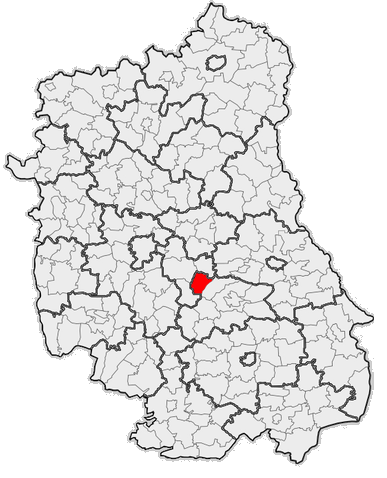 Rys. 1. Usytuowanie gminy Fajsławice
 w województwie lubelskim.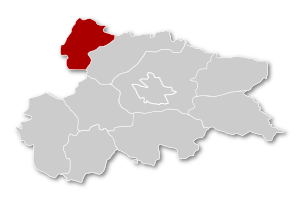 Rys. 2. Usytuowanie gminy Fajsławice
 w powiecie krasnostawskim.Lp.Miejscowośćm. stałem.czasoweRazem1.BIELECHA493522.BONIEWO22012213.DZIECININ720724.FAJSŁAWICE1346213485.IGNASIN26402646.KOSNOWIEC10901097.KSAWERÓWKA20562118.MARYSIN16601669.SIEDLISKA DRUGIE417642310.SIEDLISKA PIERWSZE369237111.SUCHODOŁY739374212.WOLA IDZIKOWSKA603660913.ZOSIN11011RAZEMRAZEM4570294599Kod odebranych odpadów komunalnychRodzaj odebranych odpadów komunalnych4)Masa odebranych odpadów komunalnych[t]20 03 01Niesegregowane (zmieszane) odpady komunalne405,34020 01 02Szkło64,40017 09 04Zmieszane odpady z budowy, remontów i demontażu inne niż wymienione w 17 09 01, 170902 i 17 09 0311,70020 01 39Tworzywa sztuczne58,32019 01 12Żużle i popioły inne niż wymienione w 19 01 1129,42020 02 03Inne odpady nieulegające biodegradacji38,59020 03 07Odpady wielkogabarytowe25,45017 01 07Zmieszane odpady z betonu, gruzu ceglanego, odpadowych materiałów ceramicznych i elementów wyposażenia inne niż wymienione w 17 01 0613,33016 01 03Zużyte opony10,86020 01 35*Zużyte urządzenia elektryczne i elektroniczne inne niż wymienione w 200121i 200123zawierające niebezpieczne składniki4,03020 01 36Zużyte urządzenia elektryczne i elektroniczne inne niż wymienione w 20 01 21 i 20 01 23 i 20 01 350,44015 01 04Opakowania z metali1,506